З метою забезпечення дотримання норм законодавства у сфері надання комунальних послуг з централізованого опалення будинків, не оснащених вузлами комерційного обліку теплової енергії, врегулювання взаємовідносин виробників та виконавців комунальних послуг з постачання теплової енергії зі споживачами, вдосконалення розрахунків за теплову енергію, відповідно до пункту 3 частини 3 статті 4 Закону України «Про житлово-комунальні послуги» та пункту 3 Прикінцевих та перехідних положень зазначеного Закону, розділу ІІ Закону України «Про комерційний облік теплової енергії та водопостачання», пункту 21 постанови Кабінету Міністрів України від 21.07.2005 № 630 «Про затвердження Правил надання послуг з централізованого опалення, постачання холодної та гарячої води і водовідведення та типового договору про надання послуг з централізованого опалення, постачання холодної та гарячої води і водовідведення», враховуючи лист Міністерства розвитку громад та територій України від 20.10.2020 № 7/10.1/17275-20, керуючись підпунктом 21 пункту «а» частини 1 статті 30 Закону України «Про місцеве самоврядування в Україні», виконавчий комітет Сумської міської радиВИРІШИВ:           Внести зміни до рішення виконавчого комітету Сумської міської ради від 12.11.2019 № 653 «Про затвердження питомих норм споживання теплової енергії на потреби опалення та гарячої води для споживачів, будівлі яких не обладнані приладами обліку теплової енергії», а саме: 1.1. Пункт 2 рішення викласти в наступній редакції:«2. ТОВ «Сумитеплоенерго» (Васюнін Д.Г.):До моменту переходу на нові договори про надання комунальних послуг з постачання теплової енергії та постачання гарячої води, що укладатимуться за правилами, визначеними Законом України від 09.11.2017                    № 2189-VIII «Про житлово-комунальні послуги» (зі змінами), та відповідно до типових договорів, затверджених Кабінетом Міністрів України окремо для різних моделей організації договірних відносин, не використовувати питомі норми витрат теплової енергії на потреби надання послуг з постачання теплової енергії та гарячої води, затверджені даним рішенням для споживачів категорії «Населення», будівлі яких не обладнані вузлами комерційного обліку теплової енергії та гарячої води.У разі використання питомих норм витрат, затверджених даним рішенням виконавчого комітету до моменту переходу на нові договори про надання комунальних послуг з постачання теплової енергії та постачання гарячої води, виконати коригування розміру плати за надані комунальні послуги для споживачів категорії «Населення», будівлі яких не обладнані вузлами комерційного обліку теплової енергії та гарячої води, за період здійснення таких нарахувань.2.3. Провести роз’яснювальну роботу серед споживачів комунальних послуг щодо можливості самостійного обладнання будівлі вузлами комерційного обліку теплової енергії та гарячої води.»Пункт 3 рішення виключити.Міський голова 								         О.М. ЛисенкоЖурба О.І.Розіслати: згідно зі списком розсилкиСПИСОК РОЗСИЛКИдо проєкту рішення виконавчого комітету Сумської міської ради«Про внесення змін до рішення виконавчого комітету Сумської міської ради від 12.11.2019 № 653 «Про затвердження питомих норм споживання теплової енергії на потреби опалення та гарячої води для споживачів, будівлі яких не обладнані приладами обліку теплової енергії»Директор Департаменту інфраструктури міста 						               	   О.І. Журба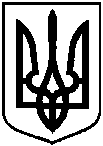 Сумська міська радаСумська міська радаСумська міська радаВиконавчий комітетВиконавчий комітетВиконавчий комітетРІШЕННЯРІШЕННЯРІШЕННЯвід 18.05.2021 № 322______  Про внесення змін до рішення виконавчого комітету Сумської міської ради від 12.11.2019 № 653 «Про затвердження питомих норм споживання теплової енергії на потреби опалення та гарячої води для споживачів, будівлі яких не обладнані приладами обліку теплової енергії»№з/пНазваорганізаціїПрізвище І.П. керівникаПоштова та електронна адреса1Департамент інфраструктури містаЖурба О.І.м. Суми, вул. Горького, 21, поверх III,dim@smr.gov.ua2ТОВ «Сумитеплоенерго»Васюнін Д.Г.м. Суми, вул. Лебединська, 7, zkanc@teko.sumy.ua